Calcul : correctionPose et calcule :27 x 2 =648 x 5 = 5719 x 24 = Bonus : 3249 x 786 = 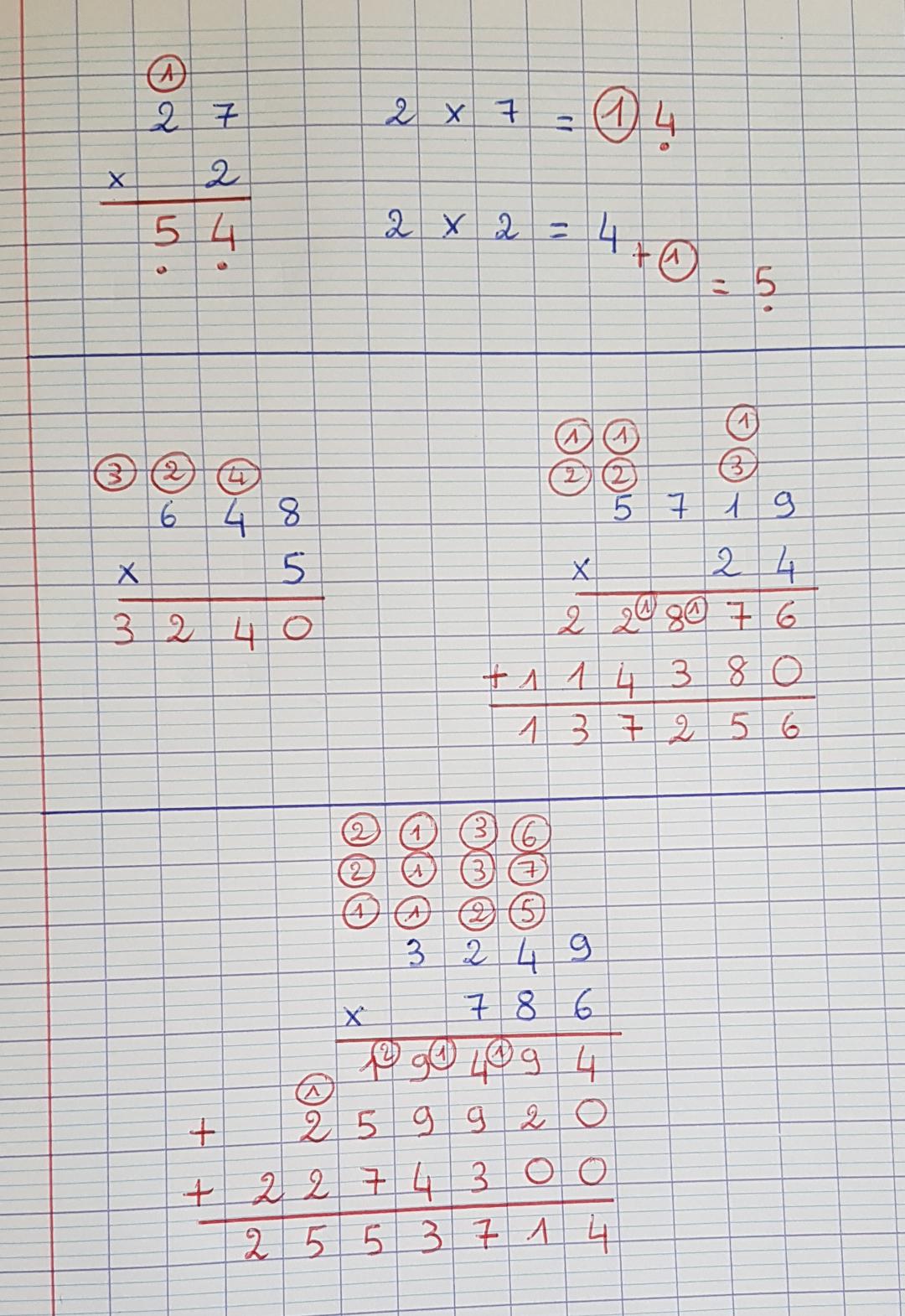 